https://www.sciencedirect.com/science/article/abs/pii/S0045653523016636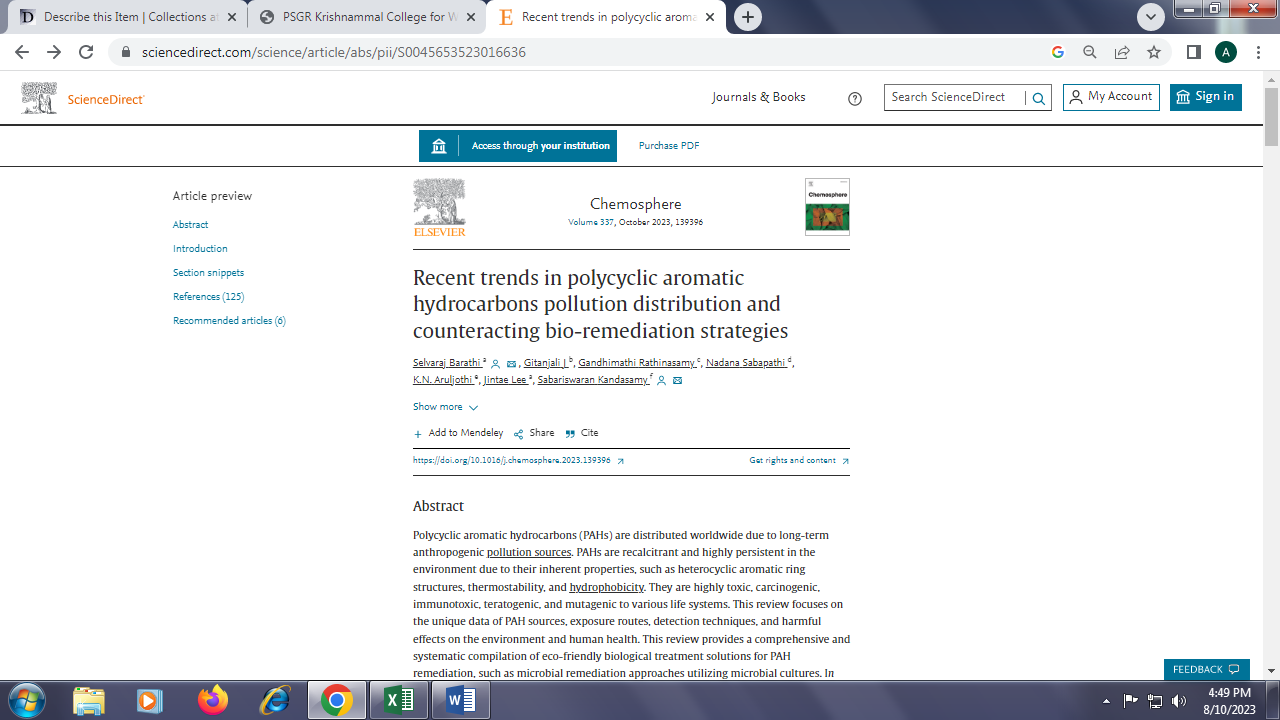 